Содержание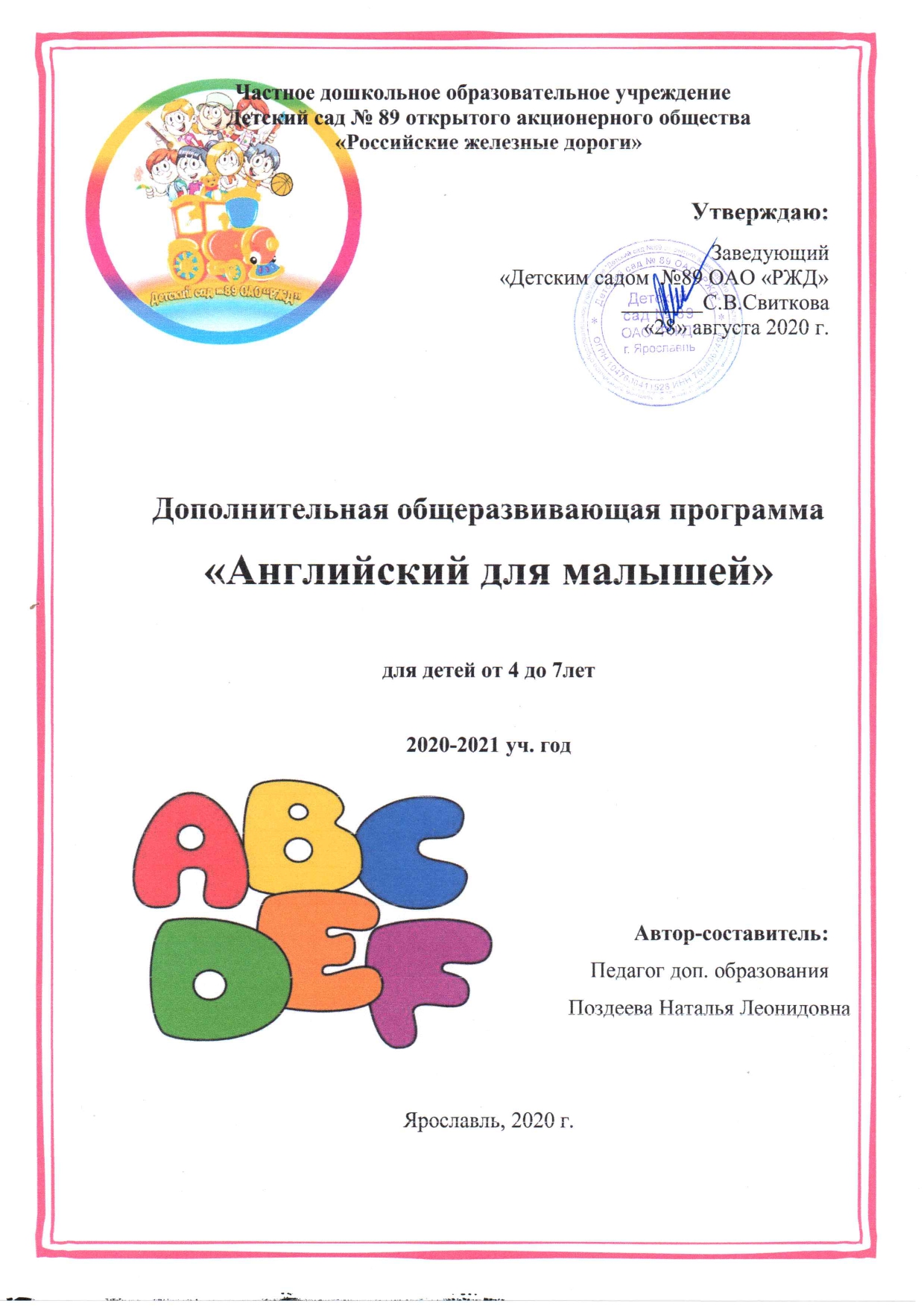 Пояснительная записка…………………………………………………………3Содержание занятия……………………………………………………………..5Формы организации деятельности……………………………………………..5Промежуточный контроль……………………………………………………...6Первый год обученияУчебно-тематическое планирование…………………………………………...8Содержание программы………………………………………………………...10Методическое обеспечение……………………………………………………..19Второй год обученияУчебно-тематическое планирование…………………………………………...21Содержание программы…………………………………………………............24Методическое обеспечение……………………………………………………..31Предполагаемый результат обучения………………………………………….32Третий год обучения Учебно-тематическое планирование…………………………………………...34Содержание программы………………………………………………………...37Методическое обеспечение……………………………………………………..46Предполагаемый результат обучения………………………………………….47Список литературы……………………………………………………………...48Краткая презентация программы……………………………………………... 50Приложения……………………………………………………………………..54ДОПОЛНИТЕЛЬНЫЙ РАЗДЕЛ ПРОГРАММЫ (КРАТКАЯ ПРЕЗЕНТАЦИЯ ПРОГРАММЫ)Учебная программа «Английский для малышей» составлена на основе учебного курса «Cookie and friends A», «Kids Box Starter», «Kids box 1» подготовлена для детей 4 – 7 лет с целью обеспечения условий погружения в иноязычную среду для освоения и формирования первоначальных навыков говорения и слушания на английском языке. Программа предназначена для коллективной работы с детьми. Но упражнения рассчитаны на осуществление индивидуального и дифференцированного подхода к обучению детей с разным уровнем подготовки и разными способностями.  Программа содержит задания по введению и закреплению лексики и простых грамматических структур на основе игровых ситуаций. Большое количество подвижных игр с использованием рифмовок способствует поддержанию интереса детей к занятиям и снятию напряжения. Детское мышление очень пластично, а организм подвижен, поэтому мы включаем одновременно множество упражнений на развитие логики и движения, развивающие мелкую и крупную моторику.Актуальность составления данной программы вытекает из потребностей современного индустриального общества в высококвалифицированных специалистах. Ввиду особенностей детской психики, легкого восприятия и усвоения языкового материала, при условии отсутствия логопедических противопоказаний рекомендуется начинать изучать иностранный язык в раннем возрасте, поскольку у ребенка формируется параллельное с родным языком накопление лексического и грамматического материала иностранного языка.  Детское восприятие и способность концентрировать внимание отличаются от взрослого, поэтому самое важное создать нужную атмосферу на занятиях.  Ключевые определения программы: весело, занимательно и познавательно! Специфика курса заключается в использовании множества аудио и видео материалов, проведении всевозможных игр. В этом возрасте идет активное усвоение лексики, в связи с этим занятия по английскому для малышей идут с упором на создание большого словарного запаса. Обучение детей английскому языку происходит по коммуникативной методике, которая помогает ребенку обрести уверенность и способность к свободному общению на иностранном языке. Пока малыш смотрит обучающие мультфильмы или разучивает веселую иностранную песенку, он шаг за шагом движется к поставленной цели — учится свободно говорить на английском языке.Ранние занятия английским языком в последствие во многом облегчат школьные годы. На данной ступени закладываются основы коммуникативной компетенции. Учебная программа «Английский для малышей» направлена на создание базы для дальнейшего изучения иностранного языка в начальной школе.Цель программы – познакомить детей с иностранным языком в увлекательной и захватывающей форме, накопить базовый запас слов, а также познакомить детей с зарубежной культурой, песенным, стихотворным и сказочным фольклором.  Достижение цели обеспечивается решением ряда задач:Образовательные: Обучающая: накопить базовый запас слов по различным темам; приобщить ребенка к английскому языку и культуре; научить элементарной диалогической и монологической речи.Познавательная: расширить кругозор, развить способность и стремление к взаимопониманию между людьми. Развивающие: Развивающая: развить память, мышление, воображение, сообразительность.Мотивационная: мотивировать к активности, самостоятельности. Воспитательные:Воспитательная: сформировать интерес к английскому языку и культуре, воспитывать трудолюбие и активность. Эстетическая: продвигать ценности семьи и дружбы, сотрудничества, способности делиться, помогать друг другу. Оздоровительная: акцентировать внимание на формирование здорового образа жизни, сохранение и укрепление здоровья.Каждое занятие курса имеет свою структуру и разработано в соответствии с возрастными особенностями детей и их возможностями в восприятии нового материала.Особенности занятия:Начинается с приветствия на английском языке, которое постепенно запоминается детьми (Приветствие-рифмовка и пальчиковая гимнастика)Затем проводится речевая разминка – это или стихотворение или песенка на английском языке, фонетическая зарядка, дыхательная гимнастика. В основной части занятия в игре с куклами и другими игрушками дети повторяют пройденный материал, знакомятся с новыми грамматическими структурами и лексическими единицами. Физкультминутка – английская аэробика, подвижная играВ конце занятия дети вспоминают, чему они научились и повторяют песенку или рифмовку. Творческая деятельность, связанная с применением нового языкового и страноведческого материала Подведение итогов занятия. Затем следует рифмовка - прощание на английском языке.На занятиях знакомства с новой лексикой используются стихи и песенки с готовыми речевыми образцами или словами. Для работы на уроке используются аудиозаписи песенок и обучающие мультфильмы на английском языке. Последнее занятие каждого раздела предназначено для игрового закрепления знаний детей.Формы организации деятельности:Речевые и фонетические разминкиРифмовки, стихотворения, песенкиБеседы и чтение маленьких рассказовДидактические и подвижные игрыПросмотр обучающих мультфильмов